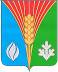 Совет депутатовМуниципального образования Лабазинский сельсоветКурманаевского района Оренбургской области(четвертого созыва)РЕШЕНИЕ23.04.2021                                                                                                          № 31Об утверждении отчёта об исполнении бюджета муниципального образования Лабазинский сельсовет за 2020 годВ соответствии со статьёй 264.2 пункта 5 Бюджетного кодекса Российской Федерации, Положения о бюджетном процессе в муниципальном образовании Лабазинский сельсовет, заслушав и обсудив итоги исполнения бюджета за 2020 год Совет депутатов решил:1. Утвердить отчёт об исполнении бюджета муниципального образования Лабазинский сельсовет за 2020 год по доходам в сумме 23124228 рублей 26 копеек; по расходам в сумме 22876236 рублей 32 копейки; профицит бюджета в сумме 247991 рублей 94 копеек с показателями по:- доходам бюджета Лабазинского поселения по кодам классификации доходов бюджетов согласно приложению № 1;- расходам бюджета Лабазинского поселения по разделам, подразделам классификации расходов бюджетов согласно приложению № 2;- по источникам финансирования дефицита бюджета Лабазинского поселения за 2020 год согласно приложению № 3.2. Администрации муниципального образования Лабазинский сельсовет:- обеспечить постоянный контроль за целевым использованием бюджетных средств;- сосредоточить внимание и принять меры на поиски путей увеличения доходов бюджета за счет снижения недоимок, путем конкретной работы с налогоплательщиками.3. Контроль за исполнением решения возложить на комиссию по вопросам бюджетной, налоговой и финансовой политике.4. Постановление вступает в силу со дня подписания и подлежит опубликованию в газете «Лабазинский вестник».Председатель Совета депутатов                                            Г.В. КриволаповГлава муниципального образования                                    В.А. ГражданкинРазослано: в дело, прокурору, финансовому отделДоходы бюджета Лабазинского поселения по кодам классификации доходов бюджетовПриложение № 2к решению Совета депутатовот 23.04.2021 № 31Расходы бюджета Лабазинского поселения по разделам, подразделам классификации расходов бюджетовПриложение № 3к решению Совета депутатовот 23.04.2021 № 31Источники финансирования дефицита бюджета Лабазинского поселения за 2020 годПриложение № 1к решению Совета депутатовот 23.04.2021 № 31    Наименование показателяКод дохода по бюджетной классификацииУтвержденные бюджетные назначенияИсполненоПроцент исполнения за год13456Доходы бюджета - всегоX22 615 157,0023 124 228,26102,25в том числе:НАЛОГОВЫЕ И НЕНАЛОГОВЫЕ ДОХОДЫ100000000000000008 284 420,008 797 035,62106,19НАЛОГИ НА ПРИБЫЛЬ, ДОХОДЫ101000000000000005 800 560,006 068 880,12104,63Налог на доходы физических лиц101020000100001105 800 560,006 068 880,12104,63Налог на доходы физических лиц с доходов, источником которых является налоговый агент, за исключением доходов, в отношении которых исчисление и уплата налога осуществляются в соответствии со статьями 227, 227.1 и 228 Налогового кодекса Российской Федерации101020100100001105 753 560,006 023 562,11104,69Налог на доходы физических лиц с доходов, источником которых является налоговый агент, за исключением доходов, в отношении которых исчисление и уплата налога осуществляются в соответствии со статьями 227, 227.1 и 228 Налогового кодекса Российской Федерации (сумма платежа (перерасчеты, недоимка и задолженность по соответствующему платежу, в том числе по отмененному)101020100110001100,006 011 672,04Налог на доходы физических лиц с доходов, источником которых является налоговый агент, за исключением доходов, в отношении которых исчисление и уплата налога осуществляются в соответствии со статьями 227, 227.1 и 228 Налогового кодекса Российской Федерации (пени по соответствующему платежу)101020100121001100,001 831,10Налог на доходы физических лиц с доходов, источником которых является налоговый агент, за исключением доходов, в отношении которых исчисление и уплата налога осуществляются в соответствии со статьями 227, 227.1 и 228 Налогового кодекса Российской Федерации (суммы денежных взысканий (штрафов) по соответствующему платежу согласно законодательству Российской Федерации)101020100130001100,0010 058,97Налог на доходы физических лиц с доходов, полученных от осуществления деятельности физическими лицами, зарегистрированными в качестве индивидуальных предпринимателей, нотариусов, занимающихся частной практикой, адвокатов, учредивших адвокатские кабинеты, и других лиц, занимающихся частной практикой в соответствии со статьей 227 Налогового кодекса Российской Федерации1010202001000011045 000,0043 670,5697,05Налог на доходы физических лиц с доходов, полученных от осуществления деятельности физическими лицами, зарегистрированными в качестве индивидуальных предпринимателей, нотариусов, занимающихся частной практикой, адвокатов, учредивших адвокатские кабинеты, и других лиц, занимающихся частной практикой в соответствии со статьей 227 Налогового кодекса Российской Федерации (сумма платежа (перерасчеты, недоимка и задолженность по соответствующему платежу, в том числе по отмененному)101020200110001100,0043 479,75Налог на доходы физических лиц с доходов, полученных от осуществления деятельности физическими лицами, зарегистрированными в качестве индивидуальных предпринимателей, нотариусов, занимающихся частной практикой, адвокатов, учредивших адвокатские кабинеты, и других лиц, занимающихся частной практикой в соответствии со статьей 227 Налогового кодекса Российской Федерации (пени по соответствующему платежу)101020200121001100,0040,81Налог на доходы физических лиц с доходов, полученных от осуществления деятельности физическими лицами, зарегистрированными в качестве индивидуальных предпринимателей, нотариусов, занимающихся частной практикой, адвокатов, учредивших адвокатские кабинеты, и других лиц, занимающихся частной практикой в соответствии со статьей 227 Налогового кодекса Российской Федерации (суммы денежных взысканий (штрафов) по соответствующему платежу согласно законодательству Российской Федерации)101020200130001100,00150,00Налог на доходы физических лиц с доходов, полученных физическими лицами в соответствии со статьей 228 Налогового кодекса Российской Федерации101020300100001102 000,001 647,4582,37Налог на доходы физических лиц с доходов, полученных физическими лицами в соответствии со статьей 228 Налогового кодекса Российской Федерации (сумма платежа (перерасчеты, недоимка и задолженность по соответствующему платежу, в том числе по отмененному)101020300110001100,001 489,05Налог на доходы физических лиц с доходов, полученных физическими лицами в соответствии со статьей 228 Налогового кодекса Российской Федерации (пени по соответствующему платежу)101020300121001100,008,40Налог на доходы физических лиц с доходов, полученных физическими лицами в соответствии со статьей 228 Налогового кодекса Российской Федерации (суммы денежных взысканий (штрафов) по соответствующему платежу согласно законодательству Российской Федерации)101020300130001100,00150,00НАЛОГИ НА ТОВАРЫ (РАБОТЫ, УСЛУГИ), РЕАЛИЗУЕМЫЕ НА ТЕРРИТОРИИ РОССИЙСКОЙ ФЕДЕРАЦИИ103000000000000001 102 040,001 081 838,3098,17Акцизы по подакцизным товарам (продукции), производимым на территории Российской Федерации103020000100001101 102 040,001 081 838,3098,17Доходы от уплаты акцизов на дизельное топливо, подлежащие распределению между бюджетами субъектов Российской Федерации и местными бюджетами с учетом установленных дифференцированных нормативов отчислений в местные бюджеты10302230010000110517 490,00498 984,6696,42Доходы от уплаты акцизов на дизельное топливо, подлежащие распределению между бюджетами субъектов Российской Федерации и местными бюджетами с учетом установленных дифференцированных нормативов отчислений в местные бюджеты (по нормативам, установленным Федеральным законом о федеральном бюджете в целях формирования дорожных фондов субъектов Российской Федерации)10302231010000110517 490,00498 984,6696,42Доходы от уплаты акцизов на моторные масла для дизельных и (или) карбюраторных (инжекторных) двигателей, подлежащие распределению между бюджетами субъектов Российской Федерации и местными бюджетами с учетом установленных дифференцированных нормативов отчислений в местные бюджеты103022400100001103 250,003 569,10109,82Доходы от уплаты акцизов на моторные масла для дизельных и (или) карбюраторных (инжекторных) двигателей, подлежащие распределению между бюджетами субъектов Российской Федерации и местными бюджетами с учетом установленных дифференцированных нормативов отчислений в местные бюджеты (по нормативам, установленным Федеральным законом о федеральном бюджете в целях формирования дорожных фондов субъектов Российской Федерации)103022410100001103 250,003 569,10109,82Доходы от уплаты акцизов на автомобильный бензин, подлежащие распределению между бюджетами субъектов Российской Федерации и местными бюджетами с учетом установленных дифференцированных нормативов отчислений в местные бюджеты10302250010000110667 780,00671 274,57100,52Доходы от уплаты акцизов на автомобильный бензин, подлежащие распределению между бюджетами субъектов Российской Федерации и местными бюджетами с учетом установленных дифференцированных нормативов отчислений в местные бюджеты (по нормативам, установленным Федеральным законом о федеральном бюджете в целях формирования дорожных фондов субъектов Российской Федерации)10302251010000110667 780,00671 274,57100,52Доходы от уплаты акцизов на прямогонный бензин, подлежащие распределению между бюджетами субъектов Российской Федерации и местными бюджетами с учетом установленных дифференцированных нормативов отчислений в местные бюджеты10302260010000110-86 480,00-91 990,03106,37Доходы от уплаты акцизов на прямогонный бензин, подлежащие распределению между бюджетами субъектов Российской Федерации и местными бюджетами с учетом установленных дифференцированных нормативов отчислений в местные бюджеты (по нормативам, установленным Федеральным законом о федеральном бюджете в целях формирования дорожных фондов субъектов Российской Федерации)10302261010000110-86 480,00-91 990,03106,37НАЛОГИ НА СОВОКУПНЫЙ ДОХОД10500000000000000563 000,00563 997,11100,18Единый сельскохозяйственный налог10503000010000110563 000,00563 997,11100,18Единый сельскохозяйственный налог10503010010000110563 000,00563 995,36100,18Единый сельскохозяйственный налог (сумма платежа (перерасчеты, недоимка и задолженность по соответствующему платежу, в том числе по отмененному)105030100110001100,00553 571,57Единый сельскохозяйственный налог (пени по соответствующему платежу)105030100121001100,0010 423,79Единый сельскохозяйственный налог (за налоговые периоды, истекшие до 1 января 2011 года)105030200100001100,001,75Единый сельскохозяйственный налог (за налоговые периоды, истекшие до 1 января 2011 года) (пени по соответствующему платежу)105030200121001100,001,75НАЛОГИ НА ИМУЩЕСТВО10600000000000000748 000,00940 373,12125,72Налог на имущество физических лиц1060100000000011080 000,00156 153,73195,19Налог на имущество физических лиц, взимаемый по ставкам, применяемым к объектам налогообложения, расположенным в границах сельских поселений1060103010000011080 000,00156 153,73195,19Налог на имущество физических лиц, взимаемый по ставкам, применяемым к объектам налогообложения, расположенным в границах сельских поселений (сумма платежа (перерасчеты, недоимка и задолженность по соответствующему платежу, в том числе по отмененному)106010301010001100,00148 643,62Налог на имущество физических лиц, взимаемый по ставкам, применяемым к объектам налогообложения, расположенным в границах сельских поселений (пени по соответствующему платежу)106010301021001100,007 510,11Земельный налог10606000000000110668 000,00784 219,39117,40Земельный налог с организаций10606030000000110548 000,00617 498,96112,68Земельный налог с организаций, обладающих земельным участком, расположенным в границах сельских поселений10606033100000110548 000,00617 498,96112,68Земельный налог с организаций, обладающих земельным участком, расположенным в границах сельских поселений (сумма платежа (перерасчеты, недоимка и задолженность по соответствующему платежу, в том числе по отмененному)106060331010001100,00550 618,05Земельный налог с организаций, обладающих земельным участком, расположенным в границах сельских поселений (пени по соответствующему платежу)106060331021001100,006 839,91Земельный налог с организаций, обладающих земельным участком, расположенным в границах сельских поселений (прочие поступления)106060331040001100,0060 041,00Земельный налог с физических лиц10606040000000110120 000,00166 720,43138,93Земельный налог с физических лиц, обладающих земельным участком, расположенным в границах сельских поселений10606043100000110120 000,00166 720,43138,93Земельный налог с физических лиц, обладающих земельным участком, расположенным в границах сельских поселений (сумма платежа (перерасчеты, недоимка и задолженность по соответствующему платежу, в том числе по отмененному)106060431010001100,00161 532,29Земельный налог с физических лиц, обладающих земельным участком, расположенным в границах сельских поселений (пени по соответствующему платежу)106060431021001100,005 392,10Земельный налог с физических лиц, обладающих земельным участком, расположенным в границах сельских поселений (суммы денежных взысканий (штрафов) по соответствующему платежу согласно законодательству Российской Федерации)106060431030001100,00-203,96ГОСУДАРСТВЕННАЯ ПОШЛИНА108000000000000003 610,004 500,00124,65Государственная пошлина за совершение нотариальных действий (за исключением действий, совершаемых консульскими учреждениями Российской Федерации)108040000100001103 610,004 500,00124,65Государственная пошлина за совершение нотариальных действий должностными лицами органов местного самоуправления, уполномоченными в соответствии с законодательными актами Российской Федерации на совершение нотариальных действий108040200100001103 610,004 500,00124,65Государственная пошлина за совершение нотариальных действий должностными лицами органов местного самоуправления, уполномоченными в соответствии с законодательными актами Российской Федерации на совершение нотариальных действий108040200110001100,004 500,00ДОХОДЫ ОТ ИСПОЛЬЗОВАНИЯ ИМУЩЕСТВА, НАХОДЯЩЕГОСЯ В ГОСУДАРСТВЕННОЙ И МУНИЦИПАЛЬНОЙ СОБСТВЕННОСТИ1110000000000000067 210,0066 973,2099,65Доходы, получаемые в виде арендной либо иной платы за передачу в возмездное пользование государственного и муниципального имущества (за исключением имущества бюджетных и автономных учреждений, а также имущества государственных и муниципальных унитарных предприятий, в том числе казенных)1110500000000012067 210,0066 973,2099,65Доходы от сдачи в аренду имущества, находящегося в оперативном управлении органов государственной власти, органов местного самоуправления, государственных внебюджетных фондов и созданных ими учреждений (за исключением имущества бюджетных и автономных учреждений)1110503000000012067 210,0066 973,2099,65Доходы от сдачи в аренду имущества, находящегося в оперативном управлении органов управления сельских поселений и созданных ими учреждений (за исключением имущества муниципальных бюджетных и автономных учреждений)1110503510000012067 210,0066 973,2099,65ДОХОДЫ ОТ ОКАЗАНИЯ ПЛАТНЫХ УСЛУГ И КОМПЕНСАЦИИ ЗАТРАТ ГОСУДАРСТВА113000000000000000,0070 473,77Доходы от компенсации затрат государства113020000000001300,0070 473,77Прочие доходы от компенсации затрат государства113029900000001300,0070 473,77Прочие доходы от компенсации затрат бюджетов сельских поселений113029951000001300,0070 473,77БЕЗВОЗМЕЗДНЫЕ ПОСТУПЛЕНИЯ2000000000000000014 330 737,0014 327 192,6499,98БЕЗВОЗМЕЗДНЫЕ ПОСТУПЛЕНИЯ ОТ ДРУГИХ БЮДЖЕТОВ БЮДЖЕТНОЙ СИСТЕМЫ РОССИЙСКОЙ ФЕДЕРАЦИИ2020000000000000014 330 737,0014 327 192,6499,98Дотации бюджетам бюджетной системы Российской Федерации202100000000001504 950 620,004 950 620,00100,00Дотации на выравнивание бюджетной обеспеченности202150010000001504 939 120,004 939 120,00100,00Дотации бюджетам сельских поселений на выравнивание бюджетной обеспеченности из бюджета субъекта Российской Федерации202150011000001504 939 120,004 939 120,00100,00Дотации бюджетам на поддержку мер по обеспечению сбалансированности бюджетов2021500200000015011 500,0011 500,00100,00Дотации бюджетам сельских поселений на поддержку мер по обеспечению сбалансированности бюджетов2021500210000015011 500,0011 500,00100,00Субсидии бюджетам бюджетной системы Российской Федерации (межбюджетные субсидии)202200000000001509 130 900,009 127 355,6499,96Субсидии бюджетам на осуществление дорожной деятельности в отношении автомобильных дорог общего пользования, а также капитального ремонта и ремонта дворовых территорий многоквартирных домов, проездов к дворовым территориям многоквартирных домов населенных пунктов202202160000001501 630 900,001 627 375,0099,78Субсидии бюджетам сельских поселений на осуществление дорожной деятельности в отношении автомобильных дорог общего пользования, а также капитального ремонта и ремонта дворовых территорий многоквартирных домов, проездов к дворовым территориям многоквартирных домов населенных пунктов202202161000001501 630 900,001 627 375,0099,78Субсидии бюджетам на реализацию программ формирования современной городской среды202255550000001507 500 000,007 499 980,64100,00Субсидии бюджетам сельских поселений на реализацию программ формирования современной городской среды202255551000001507 500 000,007 499 980,64100,00Субвенции бюджетам бюджетной системы Российской Федерации20230000000000150249 217,00249 217,00100,00Субвенции бюджетам на осуществление первичного воинского учета на территориях, где отсутствуют военные комиссариаты20235118000000150249 217,00249 217,00100,00Субвенции бюджетам сельских поселений на осуществление первичного воинского учета на территориях, где отсутствуют военные комиссариаты20235118100000150249 217,00249 217,00100,00Наименование показателяКод расхода по бюджетной классификацииУтвержденные бюджетные назначенияИсполненоПроцент исполнения за год13456Расходы бюджета - всегоX23 208 722,0022 876 236,3298,57в том числе:ОБЩЕГОСУДАРСТВЕННЫЕ ВОПРОСЫ114 0100 0000000000 0005 805 700,005 738 834,9198,85Функционирование высшего должностного лица субъекта Российской Федерации и муниципального образования114 0102 0000000000 000930 000,00879 373,6894,56Муниципальная программа "Устойчивое развитие территории муниципального образования Лабазинский сельсовет Курманаевского района Оренбургской области на 2019-2024 годы"114 0102 6000000000 000930 000,00879 373,6894,56Расходы на содержание главы администрации муниципального образования114 0102 6040110010 000930 000,00879 373,6894,56Расходы на выплаты персоналу в целях обеспечения выполнения функций государственными (муниципальными) органами, казенными учреждениями, органами управления государственными внебюджетными фондами114 0102 6040110010 100930 000,00879 373,6894,56Расходы на выплаты персоналу государственных (муниципальных) органов114 0102 6040110010 120930 000,00879 373,6894,56Фонд оплаты труда государственных (муниципальных) органов114 0102 6040110010 121714 750,00679 406,0495,06Взносы по обязательному социальному страхованию на выплаты денежного содержания и иные выплаты работникам государственных (муниципальных) органов114 0102 6040110010 129215 250,00199 967,6492,90Функционирование Правительства Российской Федерации, высших исполнительных органов государственной власти субъектов Российской Федерации, местных администраций114 0104 0000000000 0004 639 947,004 623 749,8899,65Муниципальная программа "Устойчивое развитие территории муниципального образования Лабазинский сельсовет Курманаевского района Оренбургской области на 2019-2024 годы"114 0104 6000000000 0004 639 947,004 623 749,8899,65Обеспечение функций аппарата администрации муниципального образования114 0104 6040110020 0004 513 447,004 497 249,8899,64Расходы на выплаты персоналу в целях обеспечения выполнения функций государственными (муниципальными) органами, казенными учреждениями, органами управления государственными внебюджетными фондами114 0104 6040110020 1001 581 200,001 577 978,8299,80Расходы на выплаты персоналу государственных (муниципальных) органов114 0104 6040110020 1201 581 200,001 577 978,8299,80Фонд оплаты труда государственных (муниципальных) органов114 0104 6040110020 1211 218 100,001 216 085,5799,83Взносы по обязательному социальному страхованию на выплаты денежного содержания и иные выплаты работникам государственных (муниципальных) органов114 0104 6040110020 129363 100,00361 893,2599,67Закупка товаров, работ и услуг для обеспечения государственных (муниципальных) нужд114 0104 6040110020 2002 921 876,002 912 887,0699,69Иные закупки товаров, работ и услуг для обеспечения государственных (муниципальных) нужд114 0104 6040110020 2402 921 876,002 912 887,0699,69Закупка товаров, работ, услуг в сфере информационно-коммуникационных технологий114 0104 6040110020 242243 340,00238 260,1997,91Закупка товаров, работ, услуг в целях капитального ремонта государственного (муниципального) имущества114 0104 6040110020 243799 450,00799 369,1499,99Прочая закупка товаров, работ и услуг114 0104 6040110020 2441 879 086,001 875 257,7399,80Иные бюджетные ассигнования114 0104 6040110020 80010 371,006 384,0061,56Уплата налогов, сборов и иных платежей114 0104 6040110020 85010 371,006 384,0061,56Уплата налога на имущество организаций и земельного налога114 0104 6040110020 8518 000,004 060,0050,75Уплата иных платежей114 0104 6040110020 8532 371,002 324,0098,02Передаваемые полномочия на "Организацию мероприятий по ГО, транспорту, связи, торговли в границах поселения"114 0104 6040310020 000126 500,00126 500,00100,00Межбюджетные трансферты114 0104 6040310020 500126 500,00126 500,00100,00Иные межбюджетные трансферты114 0104 6040310020 540126 500,00126 500,00100,00Обеспечение деятельности финансовых, налоговых и таможенных органов и органов финансового (финансово-бюджетного) надзора114 0106 0000000000 00098 000,0098 000,00100,00Муниципальная программа "Устойчивое развитие территории муниципального образования Лабазинский сельсовет Курманаевского района Оренбургской области на 2019-2024 годы"114 0106 6000000000 00038 300,0038 300,00100,00Передаваемые полномочия по формированию бюджета поселения и контроль за исполнением данного бюджета114 0106 6040410020 00038 300,0038 300,00100,00Межбюджетные трансферты114 0106 6040410020 50038 300,0038 300,00100,00Иные межбюджетные трансферты114 0106 6040410020 54038 300,0038 300,00100,00Непрограммные мероприятия114 0106 7700000000 00059 700,0059 700,00100,00Руководство и управление в сфере установленных функций органов муниципальной власти Курманаевского района114 0106 7710000000 00059 700,0059 700,00100,00Центральный аппарат114 0106 7710010020 00059 700,0059 700,00100,00Межбюджетные трансферты114 0106 7710010020 50059 700,0059 700,00100,00Иные межбюджетные трансферты114 0106 7710010020 54059 700,0059 700,00100,00Обеспечение проведения выборов и референдумов114 0107 0000000000 000137 753,00137 711,3599,97Непрограммные мероприятия114 0107 7700000000 000137 753,00137 711,3599,97Прочие непрограммные мероприятия114 0107 7740000000 000137 753,00137 711,3599,97Обеспечение выборов депутатов представительных органов114 0107 7740096520 000137 753,00137 711,3599,97Иные бюджетные ассигнования114 0107 7740096520 800137 753,00137 711,3599,97Специальные расходы114 0107 7740096520 880137 753,00137 711,3599,97НАЦИОНАЛЬНАЯ ОБОРОНА114 0200 0000000000 000249 217,00249 217,00100,00Мобилизационная и вневойсковая подготовка114 0203 0000000000 000249 217,00249 217,00100,00Муниципальная программа "Устойчивое развитие территории муниципального образования Лабазинский сельсовет Курманаевского района Оренбургской области на 2019-2024 годы"114 0203 6000000000 000249 217,00249 217,00100,00Субвенции на осуществление первичного воинского учета на территориях, где отсутствуют военные комиссариаты114 0203 6090151180 000249 217,00249 217,00100,00Расходы на выплаты персоналу в целях обеспечения выполнения функций государственными (муниципальными) органами, казенными учреждениями, органами управления государственными внебюджетными фондами114 0203 6090151180 100249 217,00249 217,00100,00Расходы на выплаты персоналу государственных (муниципальных) органов114 0203 6090151180 120249 217,00249 217,00100,00Фонд оплаты труда государственных (муниципальных) органов114 0203 6090151180 121191 410,89191 410,89100,00Взносы по обязательному социальному страхованию на выплаты денежного содержания и иные выплаты работникам государственных (муниципальных) органов114 0203 6090151180 12957 806,1157 806,11100,00НАЦИОНАЛЬНАЯ БЕЗОПАСНОСТЬ И ПРАВООХРАНИТЕЛЬНАЯ ДЕЯТЕЛЬНОСТЬ114 0300 0000000000 000920 800,00912 077,9499,05Защита населения и территории от чрезвычайных ситуаций природного и техногенного характера, гражданская оборона114 0309 0000000000 00011 500,0011 500,00100,00Непрограммные мероприятия114 0309 7700000000 00011 500,0011 500,00100,00Прочие непрограммные мероприятия114 0309 7740000000 00011 500,0011 500,00100,00Прочая закупка товаров, работ и услуг114 0309 7740096521 00011 500,0011 500,00100,00Закупка товаров, работ и услуг для обеспечения государственных (муниципальных) нужд114 0309 7740096521 20011 500,0011 500,00100,00Иные закупки товаров, работ и услуг для обеспечения государственных (муниципальных) нужд114 0309 7740096521 24011 500,0011 500,00100,00Прочая закупка товаров, работ и услуг114 0309 7740096521 24411 500,0011 500,00100,00Обеспечение пожарной безопасности114 0310 0000000000 000909 300,00900 577,9499,04Муниципальная программа "Устойчивое развитие территории муниципального образования Лабазинский сельсовет Курманаевского района Оренбургской области на 2019-2024 годы"114 0310 6000000000 000909 300,00900 577,9499,04Содержание личного состава ДПК114 0310 6050192470 000909 300,00900 577,9499,04Закупка товаров, работ и услуг для обеспечения государственных (муниципальных) нужд114 0310 6050192470 200909 300,00900 577,9499,04Иные закупки товаров, работ и услуг для обеспечения государственных (муниципальных) нужд114 0310 6050192470 240909 300,00900 577,9499,04Прочая закупка товаров, работ и услуг114 0310 6050192470 244909 300,00900 577,9499,04НАЦИОНАЛЬНАЯ ЭКОНОМИКА114 0400 0000000000 0003 073 765,003 007 418,8097,84Дорожное хозяйство (дорожные фонды)114 0409 0000000000 0003 070 765,003 004 418,8097,84Муниципальная программа "Устойчивое развитие территории муниципального образования Лабазинский сельсовет Курманаевского района Оренбургской области на 2019-2024 годы"114 0409 6000000000 0003 070 765,003 004 418,8097,84Содержание дорог общего пользования муниципального значения114 0409 6010190750 0001 421 764,001 358 942,8095,58Закупка товаров, работ и услуг для обеспечения государственных (муниципальных) нужд114 0409 6010190750 2001 421 764,001 358 942,8095,58Иные закупки товаров, работ и услуг для обеспечения государственных (муниципальных) нужд114 0409 6010190750 2401 421 764,001 358 942,8095,58Прочая закупка товаров, работ и услуг114 0409 6010190750 2441 421 764,001 358 942,8095,58Капитальный ремонт и ремонт автомобильных дорог общего пользования населенных пунктов114 0409 60101S0410 0001 649 001,001 645 476,0099,79Закупка товаров, работ и услуг для обеспечения государственных (муниципальных) нужд114 0409 60101S0410 2001 649 001,001 645 476,0099,79Иные закупки товаров, работ и услуг для обеспечения государственных (муниципальных) нужд114 0409 60101S0410 2401 649 001,001 645 476,0099,79Закупка товаров, работ, услуг в целях капитального ремонта государственного (муниципального) имущества114 0409 60101S0410 2431 649 001,001 645 476,0099,79Другие вопросы в области национальной экономики114 0412 0000000000 0003 000,003 000,00100,00Муниципальная программа "Устойчивое развитие территории муниципального образования Лабазинский сельсовет Курманаевского района Оренбургской области на 2019-2024 годы"114 0412 6000000000 0003 000,003 000,00100,00Развитие системы градорегулирование муниципального образования114 0412 6030180820 0003 000,003 000,00100,00Закупка товаров, работ и услуг для обеспечения государственных (муниципальных) нужд114 0412 6030180820 2003 000,003 000,00100,00Иные закупки товаров, работ и услуг для обеспечения государственных (муниципальных) нужд114 0412 6030180820 2403 000,003 000,00100,00Прочая закупка товаров, работ и услуг114 0412 6030180820 2443 000,003 000,00100,00ЖИЛИЩНО-КОММУНАЛЬНОЕ ХОЗЯЙСТВО114 0500 0000000000 0008 891 000,008 890 911,50100,00Благоустройство114 0503 0000000000 0008 891 000,008 890 911,50100,00Муниципальная программа "Устойчивое развитие территории муниципального образования Лабазинский сельсовет Курманаевского района Оренбургской области на 2019-2024 годы"114 0503 6000000000 000996 263,00996 194,8899,99Финансирование мероприятий по озеленению территории поселения114 0503 6020296300 00048 750,0048 750,00100,00Закупка товаров, работ и услуг для обеспечения государственных (муниципальных) нужд114 0503 6020296300 20048 750,0048 750,00100,00Иные закупки товаров, работ и услуг для обеспечения государственных (муниципальных) нужд114 0503 6020296300 24048 750,0048 750,00100,00Прочая закупка товаров, работ и услуг114 0503 6020296300 24448 750,0048 750,00100,00Финансирование мероприятий по организации и содержанию мест захоронения114 0503 6020296400 000448 650,00448 616,0099,99Закупка товаров, работ и услуг для обеспечения государственных (муниципальных) нужд114 0503 6020296400 200448 650,00448 616,0099,99Иные закупки товаров, работ и услуг для обеспечения государственных (муниципальных) нужд114 0503 6020296400 240448 650,00448 616,0099,99Прочая закупка товаров, работ и услуг114 0503 6020296400 244448 650,00448 616,0099,99Финансирование прочих мероприятий по благоустройству поселения114 0503 6020296500 000498 863,00498 828,8899,99Закупка товаров, работ и услуг для обеспечения государственных (муниципальных) нужд114 0503 6020296500 200498 863,00498 828,8899,99Иные закупки товаров, работ и услуг для обеспечения государственных (муниципальных) нужд114 0503 6020296500 240498 863,00498 828,8899,99Прочая закупка товаров, работ и услуг114 0503 6020296500 244498 863,00498 828,8899,99Прочая закупка товаров, работ и услуг114 0503 651F255550 0007 894 737,007 894 716,62100,00Закупка товаров, работ и услуг для обеспечения государственных (муниципальных) нужд114 0503 651F255550 2007 894 737,007 894 716,62100,00Иные закупки товаров, работ и услуг для обеспечения государственных (муниципальных) нужд114 0503 651F255550 2407 894 737,007 894 716,62100,00Прочая закупка товаров, работ и услуг114 0503 651F255550 2447 894 737,007 894 716,62100,00КУЛЬТУРА, КИНЕМАТОГРАФИЯ114 0800 0000000000 0003 951 000,003 762 898,5795,24Культура114 0801 0000000000 0003 951 000,003 762 898,5795,24Муниципальная программа "Устойчивое развитие территории муниципального образования Лабазинский сельсовет Курманаевского района Оренбургской области на 2019-2024 годы"114 0801 6000000000 0003 951 000,003 762 898,5795,24Организация досуга и обеспечение жителей поселения услугами организаций культуры114 0801 6060174400 0002 050 000,002 050 000,00100,00Межбюджетные трансферты114 0801 6060174400 5002 050 000,002 050 000,00100,00Иные межбюджетные трансферты114 0801 6060174400 5402 050 000,002 050 000,00100,00Обеспечение деятельности по библиотечному обслуживанию114 0801 6060274420 000640 000,00640 000,00100,00Межбюджетные трансферты114 0801 6060274420 500640 000,00640 000,00100,00Иные межбюджетные трансферты114 0801 6060274420 540640 000,00640 000,00100,00Организация культурно-досуговой деятельности114 0801 6060374400 0001 261 000,001 072 898,5785,08Закупка товаров, работ и услуг для обеспечения государственных (муниципальных) нужд114 0801 6060374400 2001 261 000,001 072 898,5785,08Иные закупки товаров, работ и услуг для обеспечения государственных (муниципальных) нужд114 0801 6060374400 2401 261 000,001 072 898,5785,08Закупка товаров, работ, услуг в целях капитального ремонта государственного (муниципального) имущества114 0801 6060374400 243340 770,00340 767,91100,00Прочая закупка товаров, работ и услуг114 0801 6060374400 244920 230,00732 130,6679,56СОЦИАЛЬНАЯ ПОЛИТИКА114 1000 0000000000 000317 240,00314 877,6099,26Пенсионное обеспечение114 1001 0000000000 000317 240,00314 877,6099,26Муниципальная программа "Устойчивое развитие территории муниципального образования Лабазинский сельсовет Курманаевского района Оренбургской области на 2019-2024 годы"114 1001 6000000000 000317 240,00314 877,6099,26Назначение и и выплата пенсии за выслугу лет муниципальным служащим114 1001 6080120580 000317 240,00314 877,6099,26Социальное обеспечение и иные выплаты населению114 1001 6080120580 300317 240,00314 877,6099,26Публичные нормативные социальные выплаты гражданам114 1001 6080120580 310317 240,00314 877,6099,26Иные пенсии, социальные доплаты к пенсиям114 1001 6080120580 312317 240,00314 877,6099,26Результат исполнения бюджета (дефицит/профицит)X0,00247 991,94XНаименование показателяКод источника финансирования дефицита бюджета по бюджетной классификацииУтвержденные бюджетные назначенияИсполненоНеисполненные назначенияИсточники финансирования дефицита бюджета - всегоX0,00-247991,940,00в том числе:источники внутреннего финансирования бюджетаX0,000,000,00из них:источники внешнего финансирования бюджетаX0,000,000,00из них:0,000,000,00Изменение остатков средств000 010000000000000000,000,000,00Изменение остатков средств000 010500000000000000,00-247991,940,00увеличение остатков средств, всего000 010500000000005000,00-247991,940,00Увеличение прочих остатков средств бюджетов000 01050200000000500-22615157,00-23624758,58XУвеличение прочих остатков денежных средств бюджетов000 01050201000000510-22615157,00-23624758,58XУвеличение прочих остатков денежных средств бюджетов сельских поселений000 01050201100000510-22615157,00-23624758,58Xуменьшение остатков средств, всего000 01050000000000600-22615157,00-23624758,58XУменьшение прочих остатков средств бюджетов000 0105020000000060023208722,0023376766,64XУменьшение прочих остатков денежных средств бюджетов000 0105020100000061023208722,0023376766,64XУменьшение прочих остатков денежных средств бюджетов сельских поселений000 0105020110000061023208722,0023376766,64X000 0106000000000050023208722,0023376766,64X000 010600000000006000,000,000,00